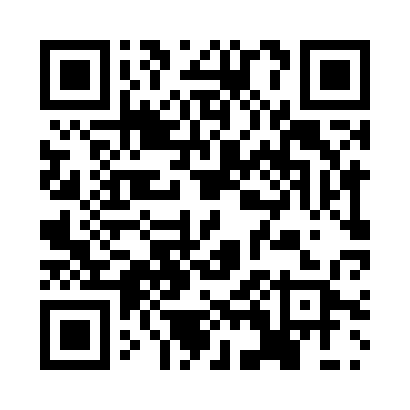 Prayer times for De Houw, BelgiumWed 1 May 2024 - Fri 31 May 2024High Latitude Method: Angle Based RulePrayer Calculation Method: Muslim World LeagueAsar Calculation Method: ShafiPrayer times provided by https://www.salahtimes.comDateDayFajrSunriseDhuhrAsrMaghribIsha1Wed3:436:111:365:399:0311:202Thu3:396:091:365:409:0411:233Fri3:366:071:365:409:0611:264Sat3:326:061:365:419:0711:295Sun3:286:041:365:429:0911:336Mon3:256:021:365:429:1111:367Tue3:226:001:365:439:1211:398Wed3:215:591:365:449:1411:429Thu3:215:571:365:449:1511:4310Fri3:205:551:365:459:1711:4411Sat3:195:541:365:459:1811:4412Sun3:195:521:365:469:2011:4513Mon3:185:511:365:479:2111:4614Tue3:175:491:365:479:2311:4615Wed3:175:481:365:489:2411:4716Thu3:165:461:365:489:2611:4817Fri3:165:451:365:499:2711:4818Sat3:155:431:365:509:2911:4919Sun3:155:421:365:509:3011:5020Mon3:145:411:365:519:3211:5021Tue3:145:401:365:519:3311:5122Wed3:135:381:365:529:3411:5223Thu3:135:371:365:529:3611:5224Fri3:125:361:365:539:3711:5325Sat3:125:351:365:539:3811:5326Sun3:125:341:365:549:4011:5427Mon3:115:331:375:549:4111:5528Tue3:115:321:375:559:4211:5529Wed3:115:311:375:559:4311:5630Thu3:105:301:375:569:4411:5631Fri3:105:291:375:569:4511:57